РЕПУБЛИКА СРБИЈАОсновна школа „Душан Даниловић“Радљевo, 14212 Бргуле, Убosradljevo@gmail.com, https://osdusandanilovic.edu.rsтел/факс 014 471 106ЛЕТОПИС(ОД ШКОЛСКЕ 2019/20.ГОДИНЕ)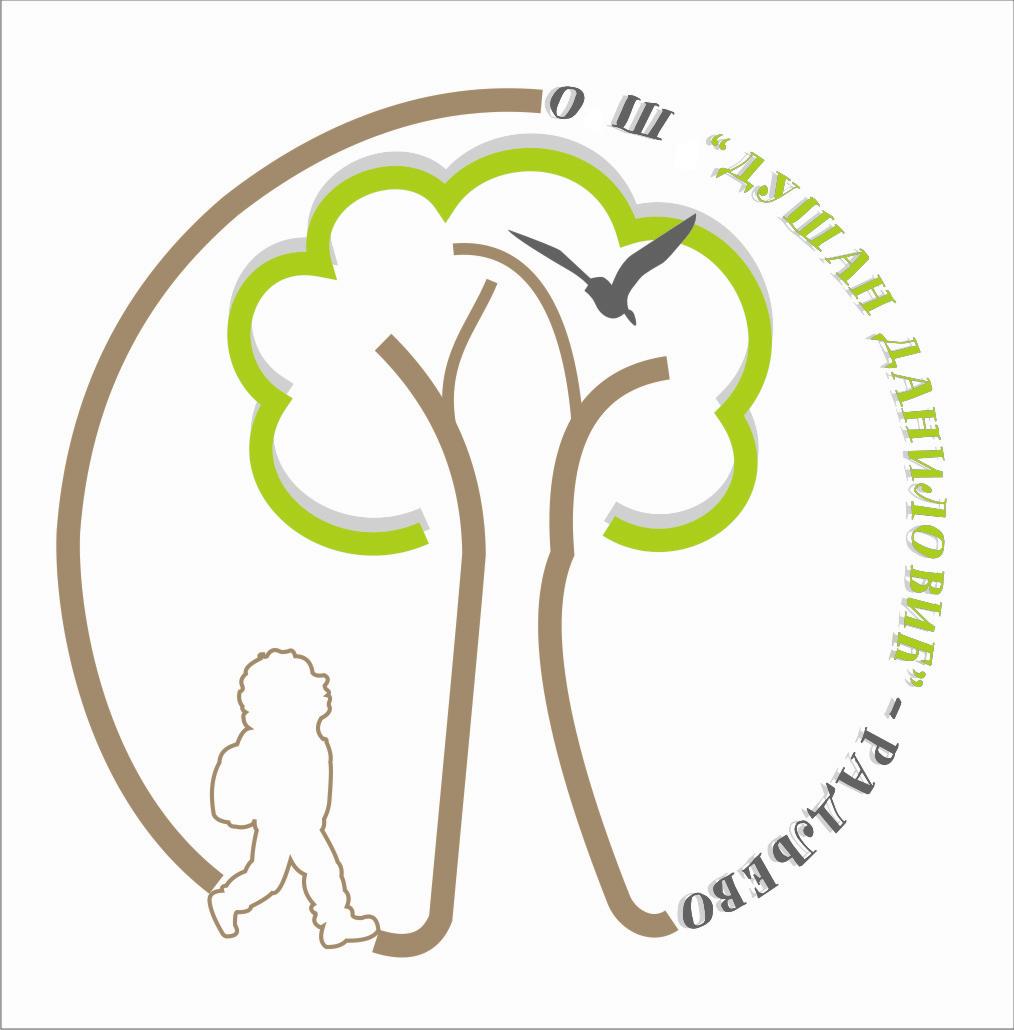 САДРЖАЈШколска 2019/20.година..................................................................................................2Школска 2020/21.година................................................................................................11Школска 2019/20.година           На почетку школске године у школу је уписано 200 ученика, 141 у матичну школу и 59 ученика у три издвојена одељења. У нижим разредима је 101 ученик а у вишим 99 ученика. Број уписаних ученика је мањи за 13 него претходне школске године.           У односу на прошлу школску годину, број одељења је већи за један и то отварањем одељења трећег разреда у матичној школи. Број одељења по школама:У разредној настави – 11:Једноразредна одељења – 8Са комбинованом наставом од два разреда – 2Са комбинованом наставом од три разреда – 1У предметној настави – 5:Пети разред – 1Шести разред – 1Седми разред – 1Осми разред – 2Укупан број одељења у школи је 16.Број ученика по разредима            У школи ради 26 наставника, 11 у разредној и 15 у предметној настави. У разредној настави је 8 професора и 3 наставника разредне наставе. Њих 10 има лиценцу. У предметној настави је 11 професора и 4 наставника. У школи ради 0,5 извршилаца на пословима секретара, 1 шеф рачуноводства, 0,5 библиотекара, 1 стручни сарадник-психолог, 0,5 куварица и 5 помоћно-техничког особља. Наставника који имају двојни радни однос је ове школске године 9. Од места становања до школе путује 23 наставника. Директор школе је професор разредне наставе, Светлана Максимовић.Септембар02.09.2019.-Након летње паузе, ученици су се вратили у школске клупе. За ђаке прваке организован је свечани дочек а добродошлицу им је поред директорке школе, наставника и учитеља пожелео и председник општине Уб, Дарко Глишић, уручивши им поклоне.Октобар07.10.-13.10.2019.-Обележена Дечија недеља под слоганом «Да право свако-дете ужива лако!». Наставници и учитељи су кроз разне активности промовисали здрав и активан развој наше деце (Дечија права-илустрације, спортска такмичења, прављење поклона, маскенбал). У оквиру Дечије недеље и недеље руског филма, ученици су се упознали са руском кинематографијом.21.10.2019.-Обележен Дан зелене јабуке. Традиционално у матичној школи и свим издвојеним одељењима обележен је и приказан здрав начин живота кроз занимљиве часове и тематски дан.25.10.2019.-Ученици старијих разреда посетили су Сајам књига у Београду у пратњи наставнице Јадранке Дамјановић.27.10.2019.-Дан школе-Обележено 177 година од оснивања школе. Свечаности су присуствовали представници локалне самоуправе, основних и средњих школа као и бројни пријатељи школе. Културно-уметнички програм спремила је, са својим ученицима, наставница српског језика, Јадранка Дамјановић са представом «Вашар у Тополи» Д.Ерића.Новембар07.11.2019.-Одржано школско такмичење из математике.08.11.2019.-Дан просветних радника обележен уз свечани ручак11.11.2019.-Дан примирја у Првом светском рату-нерадан дан12.11.2019.-Часови по распореду од понедељка14.11.2019.-Одржана презентација за ученике нижих разреда у матичној школи. Тема је екологија, заштита животне средине, рециклажа. Презентацију и радионицу извела је учитељица Јелена Михаиловић.Децембар5.12.2019.- Организован је посебан час у библиотеци за ученике од 5. до 8. разреда. Циљ часа био је да се библиотека приближи нашим ученицима, да се упознају са новим садржајима које нуди школска библиотека, као и да поставе разна питања библиотекару, да лепо проведу време и можда науче нешто ново. Библиотекар, Сања Максимовић Јовановић, припремила је за ученике три радионице (идеална библиотека, питај библиотекара и изреке познатих личности/писаца).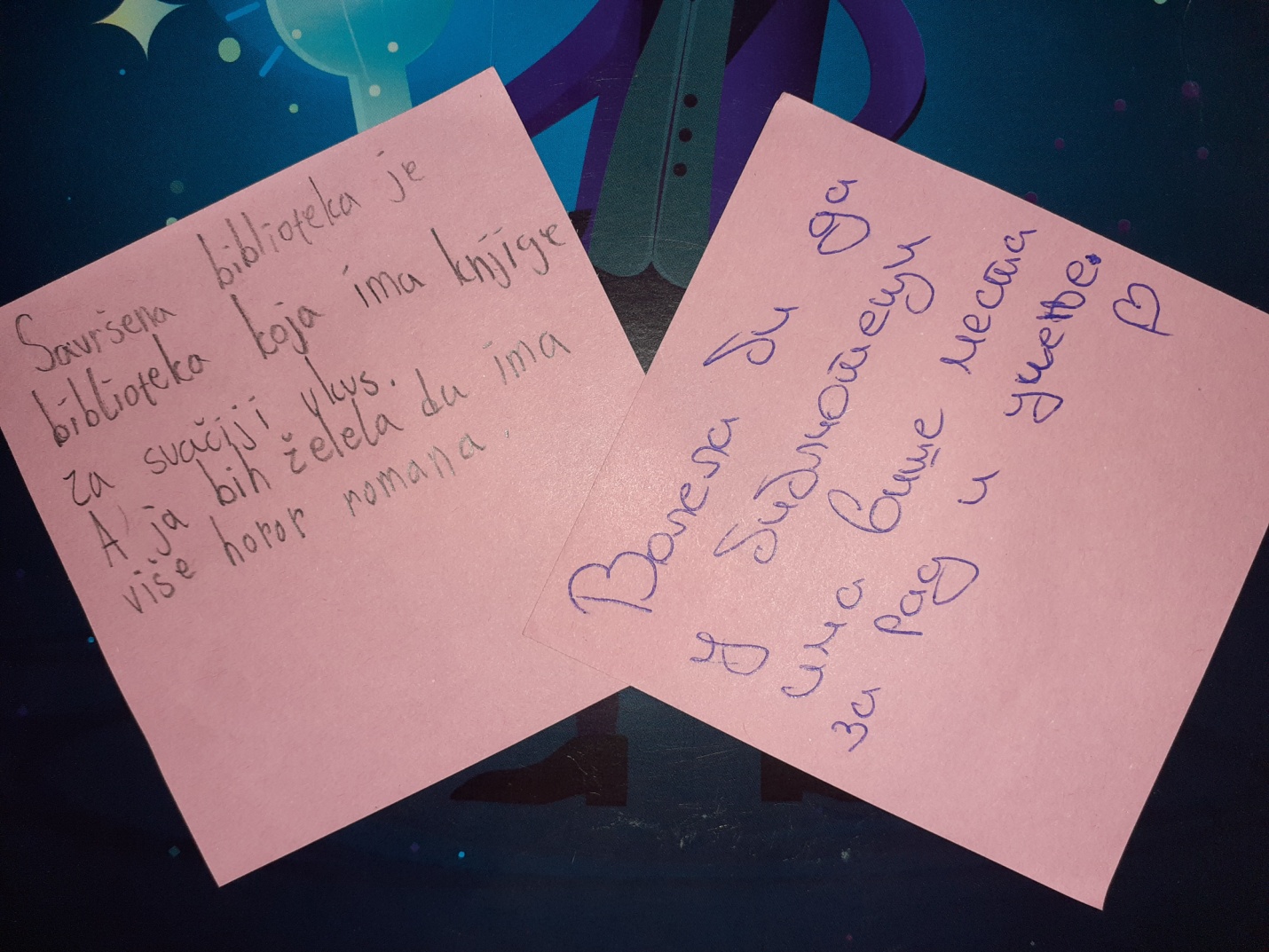 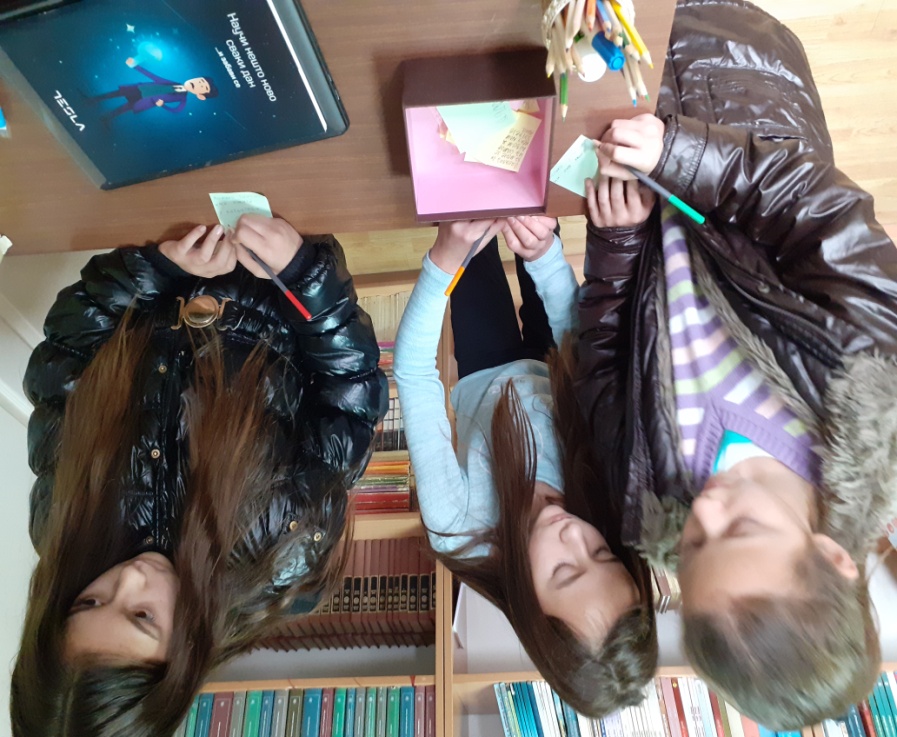 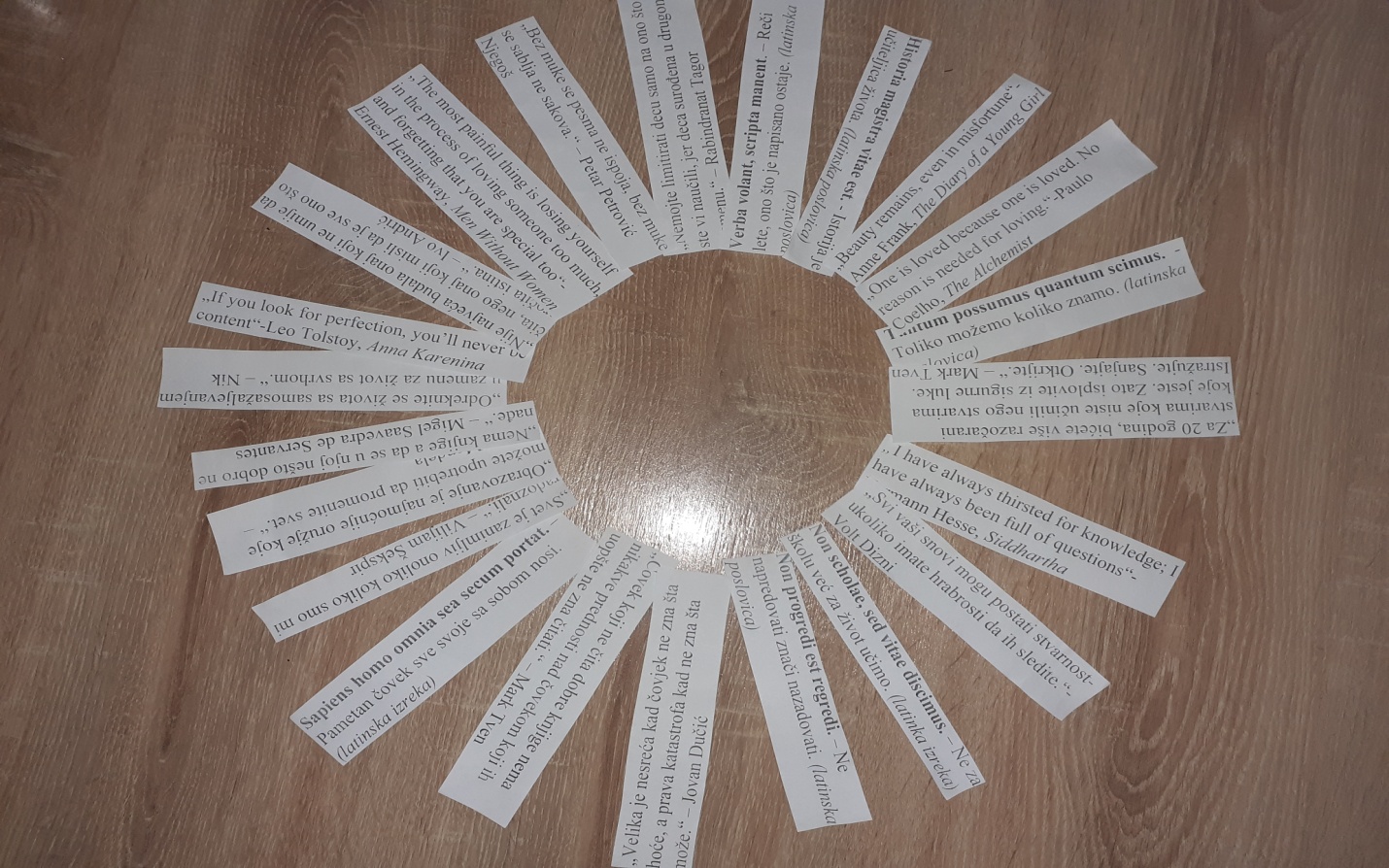 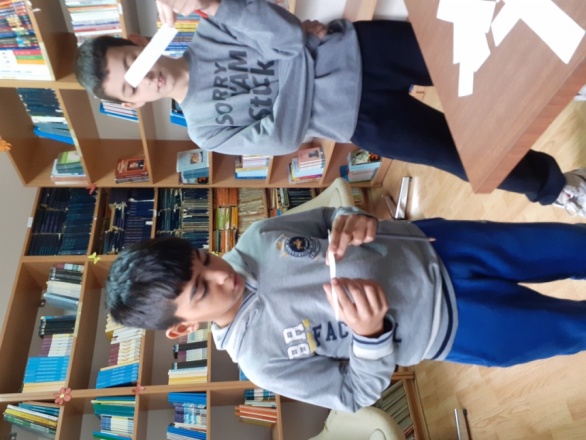 16. и 17.12.2019.-Одржане су две радионице за родитеље «Моје дете и учење». Радионици су присуствовали родитељи ученика од 1. до 4. Разреда. Радионицу водила учитељица Јелена Михаиловић.21.12.2019.-Ученици виших разреда учествовали су у квизу познавања музике «Музички тобоган» у Мионици. Ученике предводили наставник физичког васпитања, Бојан Камкински, наставница музичке културе, Слободанка Ашковић и директор школе, Светлана Максимовић. Ученици су освојили 3.место.25.12.2019.-Ученицима из најосетљивијих група подељени су пакети хуманитарне организације «Адра». Позориште «Раша Плаовић» из Уба традиционално је пожелело срећне празнике нашим ученицима представом «Невоље са ирвасима».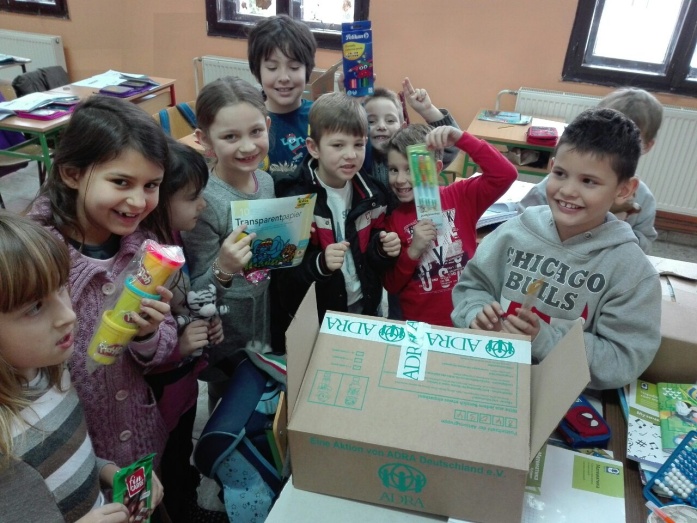 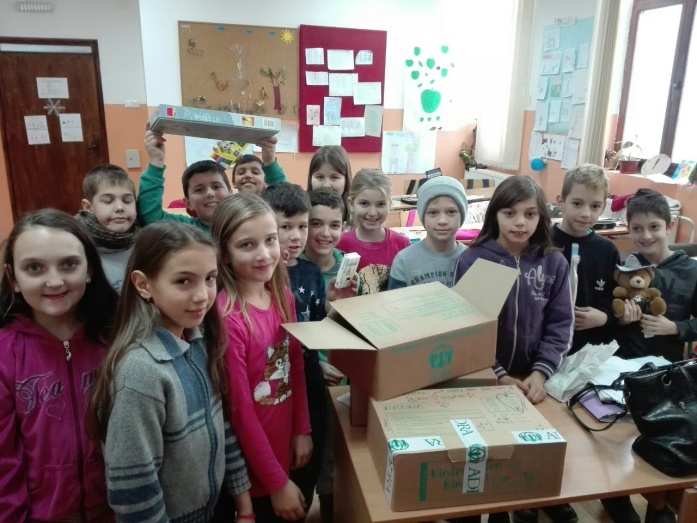 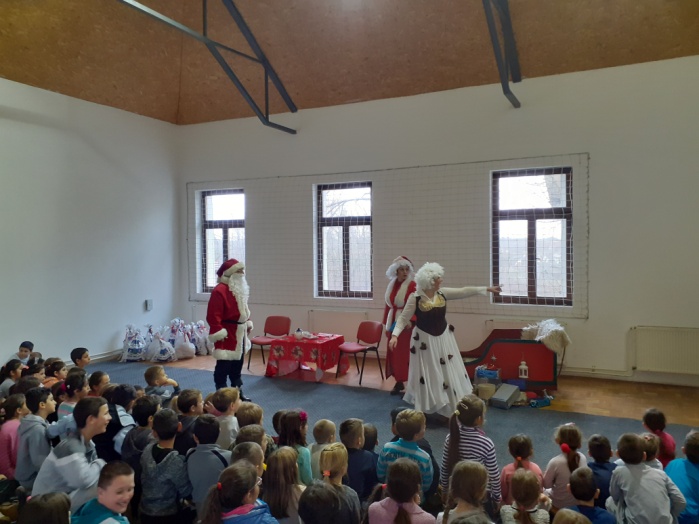 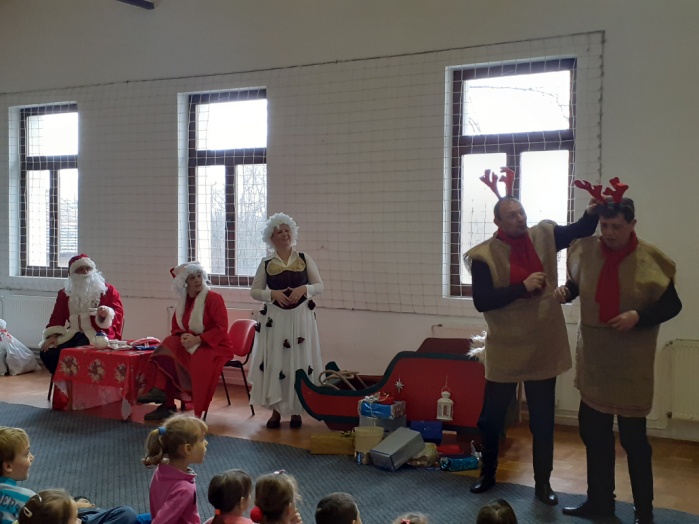 26.12.2019.-Ученици од 1. до 4. разреда су са својим учитељицама представили своје рукотворине на Новогодишњем базару. Родитељи, наставници и пријатељи школе су куповином новогодишњих украса учествовали у хуманитарној акцији за ученике наше школе. Поред продајне изложбе, ученици су све присутне обрадовали са две представе-«Две јелке», у извођењу ученика 1.разреда, и «Нова година», у извођењу ученика од 2. до 4. разреда.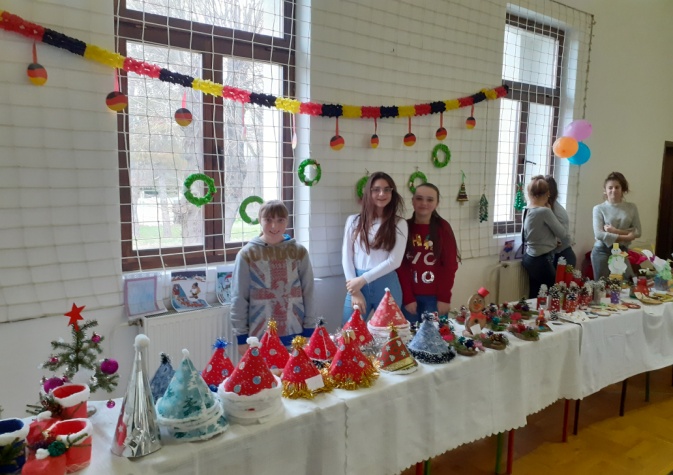 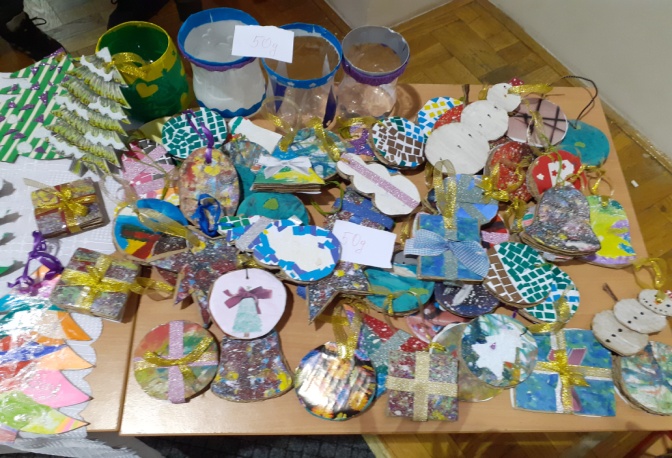 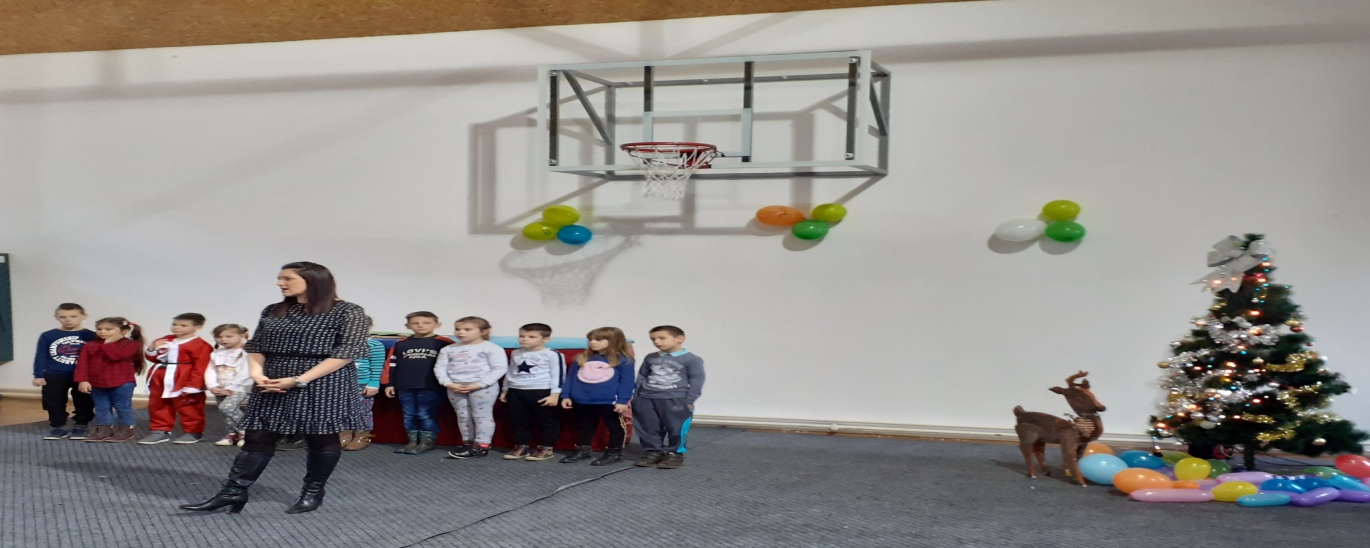 27.12.2019.-Председник општине Уб, Дарко Глишић, обрадовао је ученике нижих разреда новогодишњим пакетићима.27.12.2019.-08.01.2020.-Новогодишњи распустЈануар27.01.2020.-Обележена школска слава Свети Сава. Ученици од 1.до.4 разреда извели су представу «Најдрагоценији бисер». 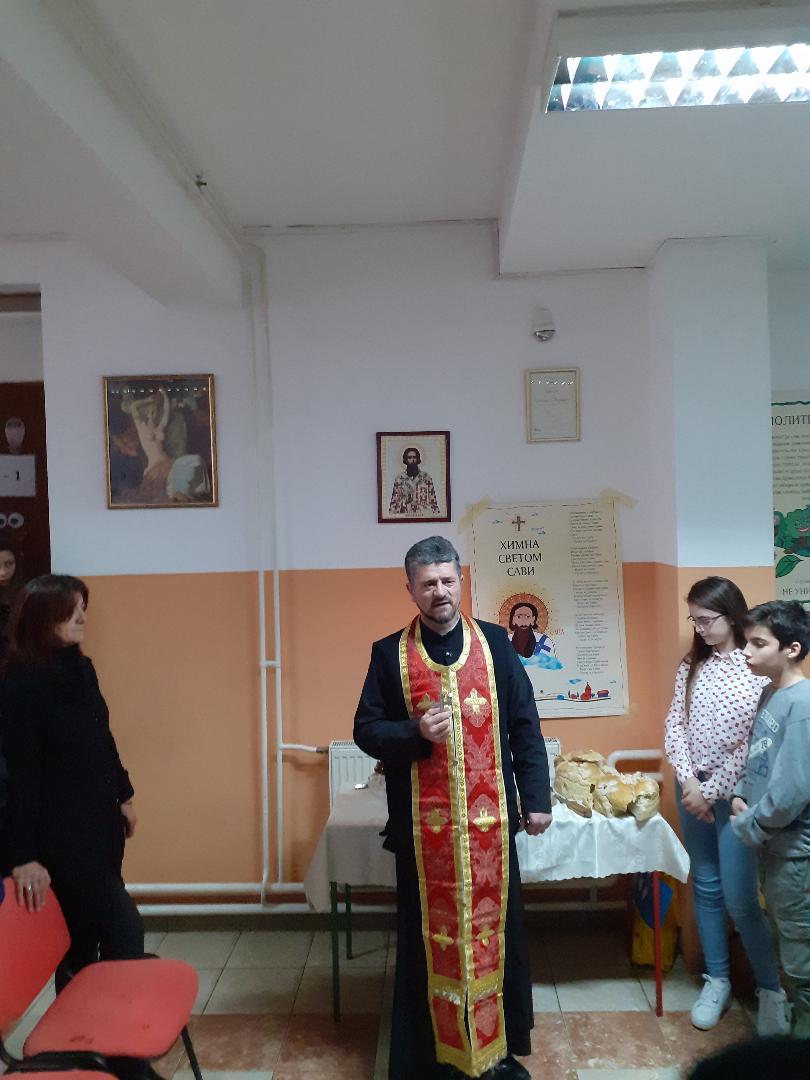 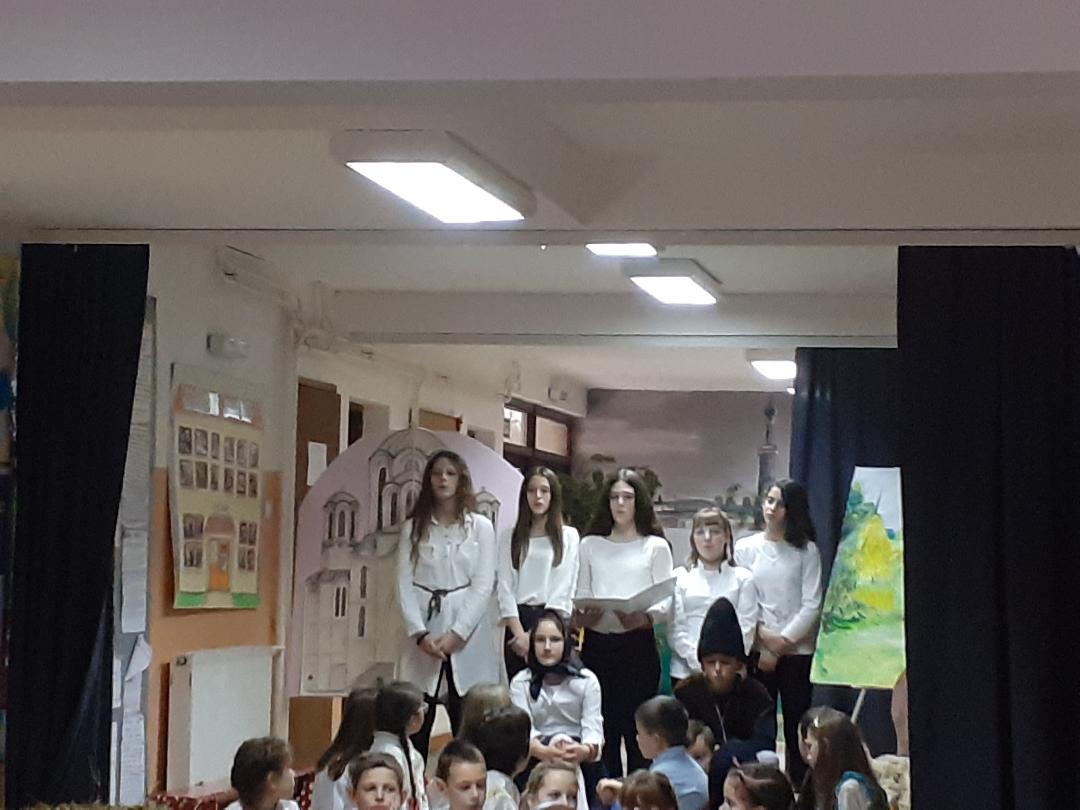 Додељене су награде за запажене резултате наставницима и ученицима школе. Награђени ученици су Ана Вујановић и Катарина Станковић за учешћа на републичком такмичењу, а награђена је и наставница ТИО, Снежана Ђокић, за постигнуте резултате на три републичка такмичења. Подељене су и новчане награде за прва три места у литерарном конкурсу «Св.Сава» које је донирала црква у Радљеву:1.место-Софија Томић (VIII)2.место-Тања Вујановић(VIII)3.место-Ана Марковић (VIII) и Тамара Дивнић (V)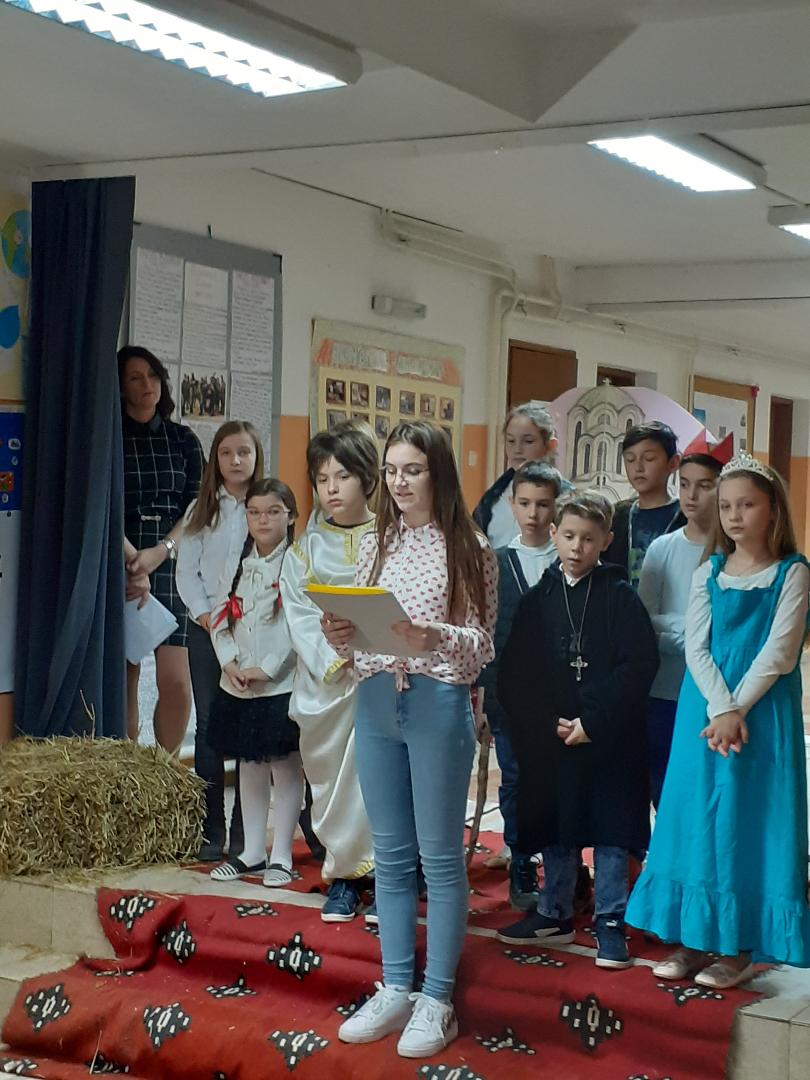 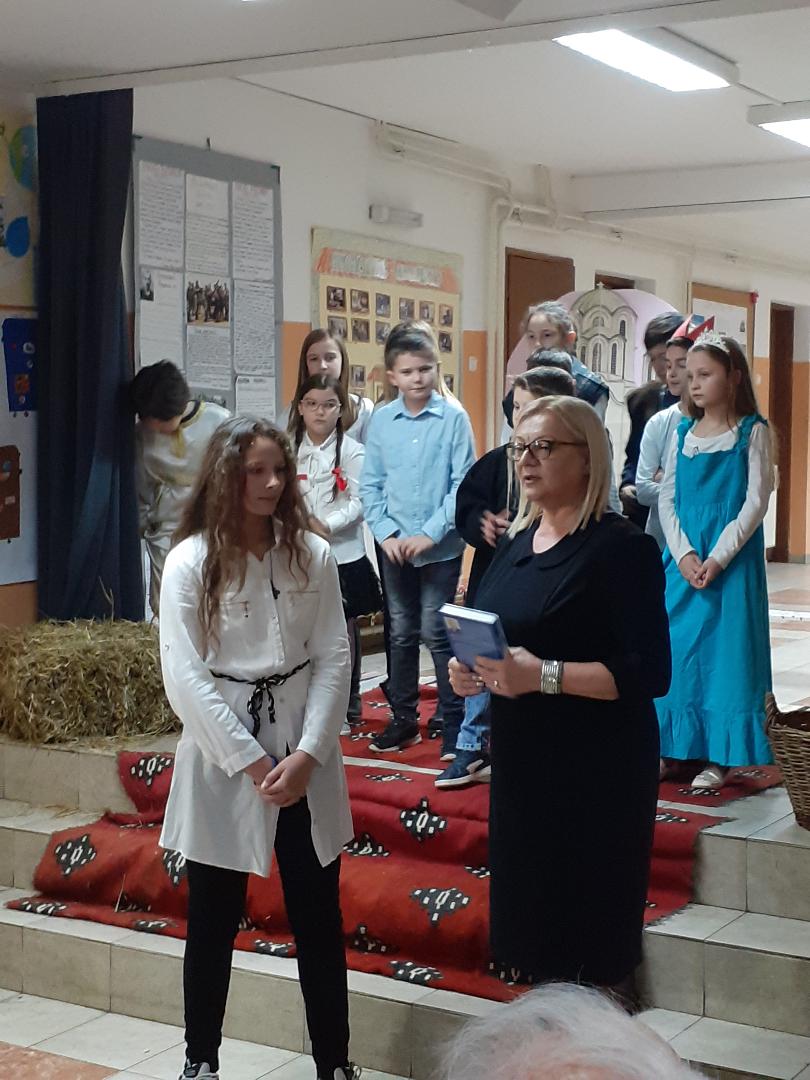 31.01.2020.-Крај наставе у првом полугодишту31.01.-18.02.2020.-Школски зимски распустФебруарФебруарски распуст је продужен до 24.02.2020. због епидемије сезонског грипа.Март02.03.-06.03.2020.-Обележена је Недеља лепих порука. Ученици од 5. до 8. разреда су, у сарадњи са библиотекаром, Сањом Максимовић Јовановић, исписивали лепе поруке, углавном везане за другарство, и лепили их на већ припремљен пано. Пано је изложен у холу школе.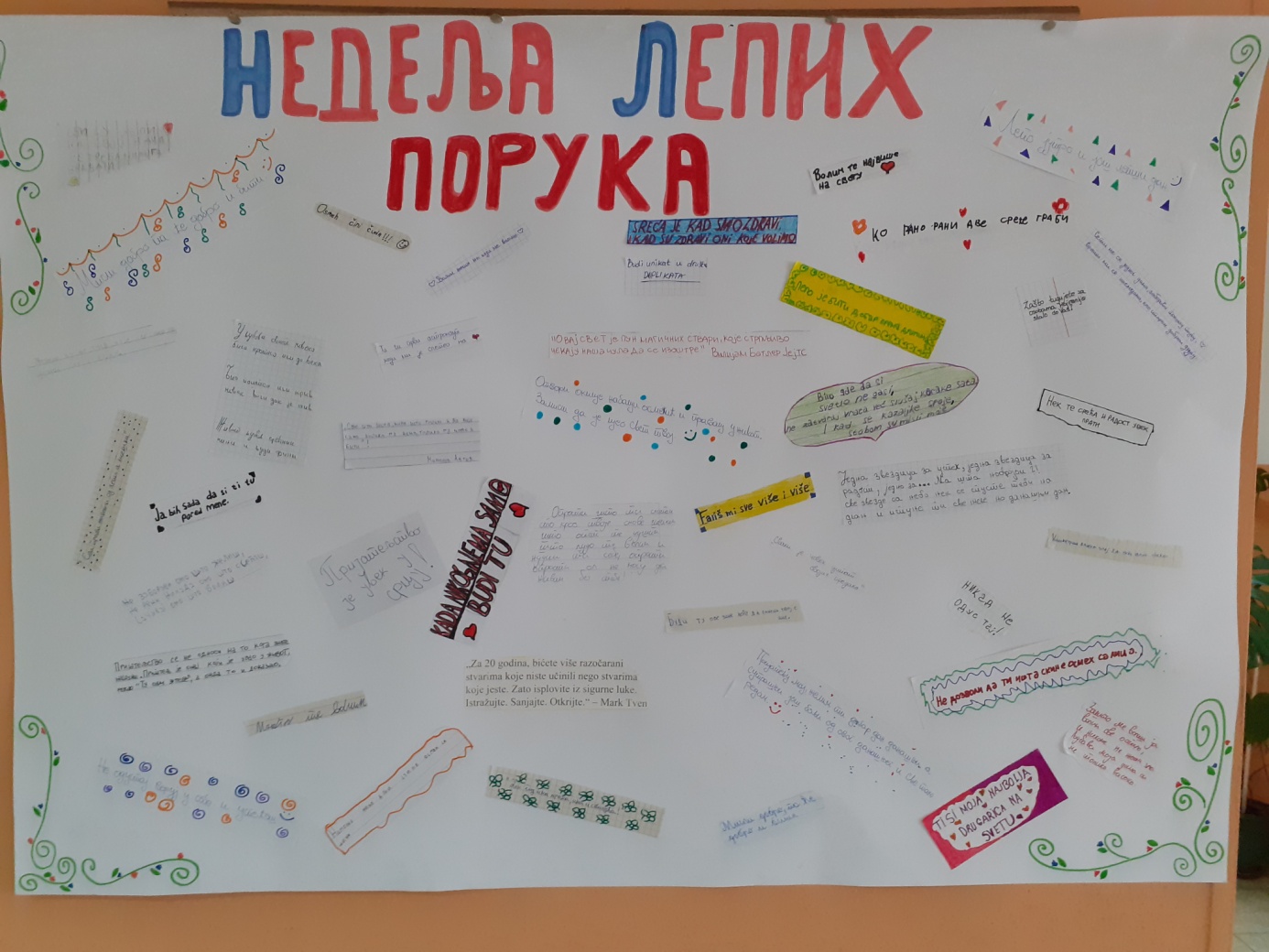 09.03.2020.-Обележен је 8.март-Дан жена. Тим поводом у нашој школи организована је приредба за родитеље. Ученици од 1. до 4. разреда су, са својим учитељицама Марином Ђурђевић, Живаном Ранковић, Јеленом Михаиловић и Слободанком Јовановић, приредили културно-уметнички програм у спортској хали школе. Приредба је почела свечаном добродошлицом родитељима, хором, рецитацијом и представом „Поклон“. Ученици су на часовима ликовне културе правили поклоне које су мајкама и бакама делили после представе. На самом крају, родитељи су учествовали у квизу „Колико познајеш своје дете?“. Водитељи квиза били су наставник физичког васпитања, Бојан Камкински, и учитељица Јелена Михаиловић. Победник квиза је мајка ученице 1.разреда која је на поклон добила књигу. Све је протекло уз музику и у веома пријатној атмосфери.Био је то још један вид успешне сарадње са родитељима и њиховог учествовања у културном животу школе.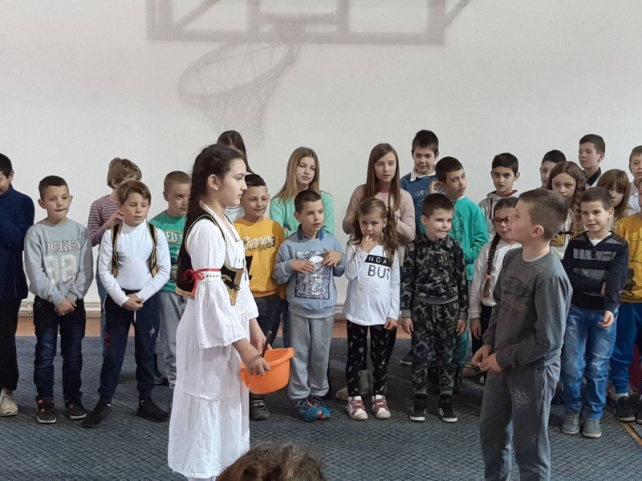 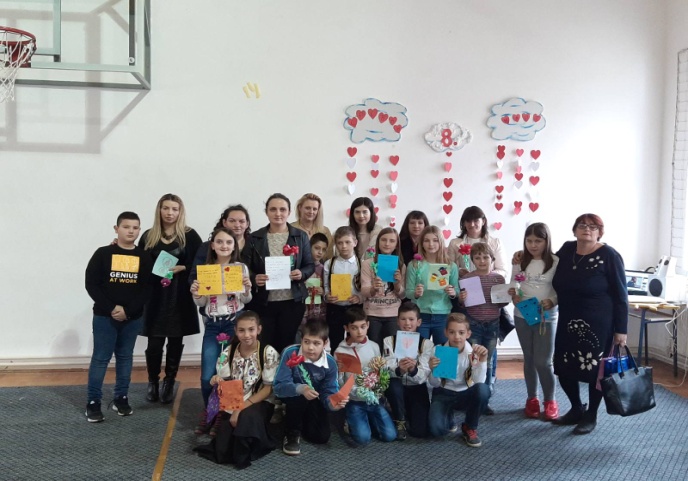 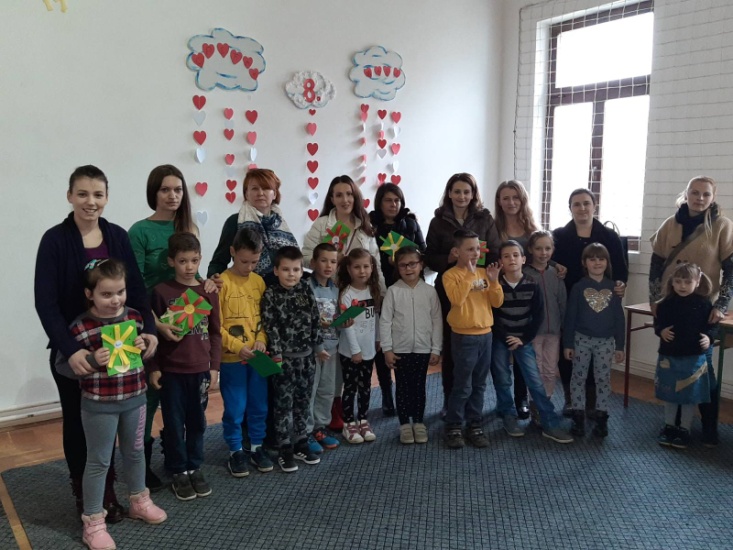 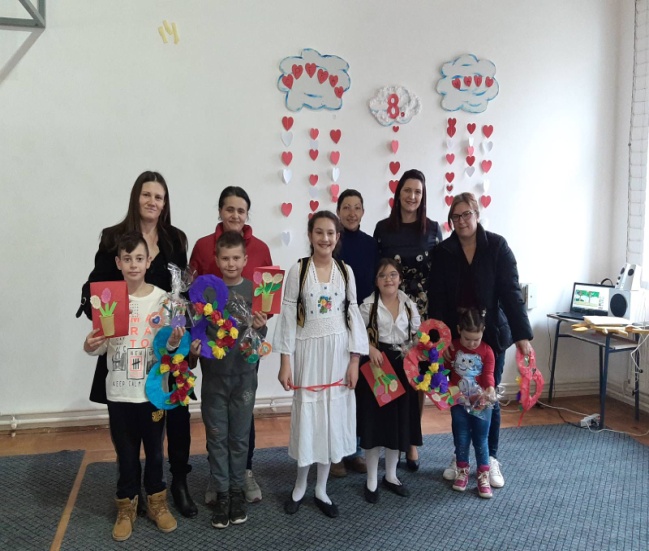 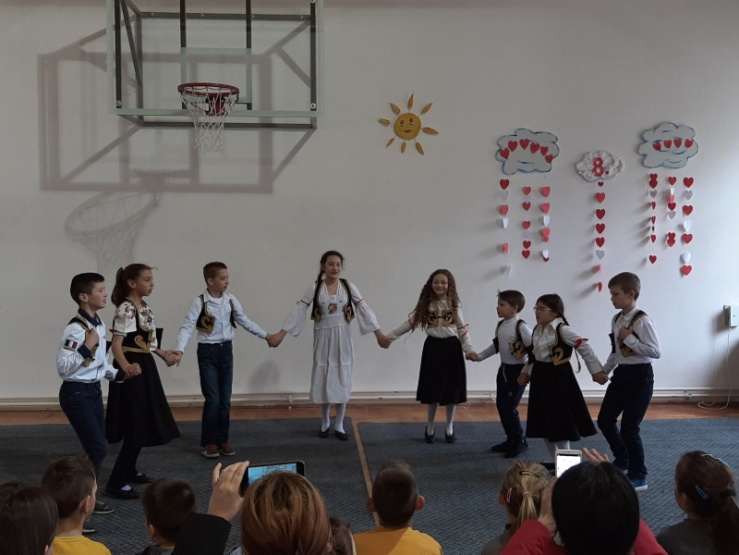 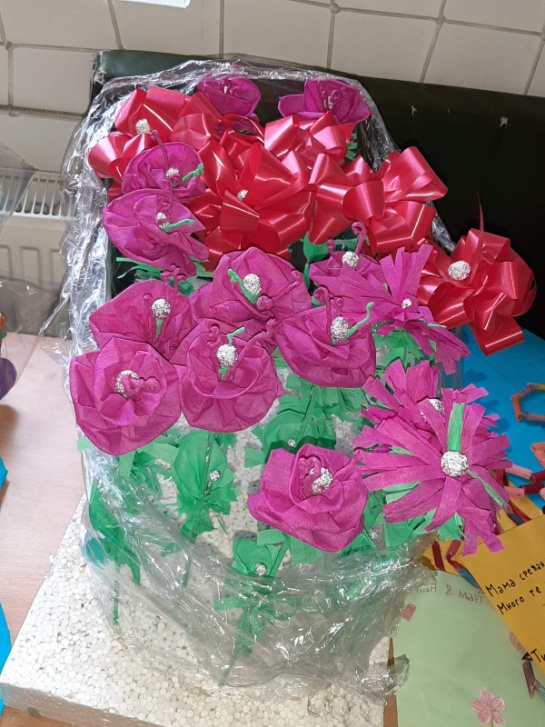 16.03.2020.-Обустава редовне наставе због проглашења ванредног стања услед пандемије вируса Ковид-19. Настава се реализује путем Интернета и наставе на каналима РТС-а (настава на даљину).Реализација образовно-васпитног рада учењем на даљину је започела 17.марта 2020.године. Ученици су пратили наставу на РТС-у, активности које реализују наставници, преко Вибера и Гугл учионице, и радили домаће задатке. И поред изазова оваквог начина учења, успостављена је комуникација са свим ученицима. Настава је организована у складу са могућностима и наставника и ученика и уз велику подршку родитеља.ЈунПроглашењем ванредног стања услед епидемије Ковида-19, у периоду од 17.03. до 06.05.2020.године, прекинут је непосредни образовно-васпитни рад у школама а континуитет је обезбеђен остваривањем наставе на даљину. По упутствима МПНТР, школа је организовала о.в.рад од 1.јуна 2020.године.01.06.-16.06.2020.-организовани су посебни часови наставе на којима су ученици могли да покажу бољи ниво постигнућа из одређене наставне области/теме у оквиру одређеног предмета, програма, активности, односно да поправе оцене-за ученике 8.разреда у периоду од 1. до 5. јуна а за ученике од 5. до 7. разреда од 8. до 15. јуна 2020.01.06.2020.-Ученици 8.разреда су у школи преузели комбиновани и тест из српског језика, које су решавали код куће.02.06.2020.-У школи је одржан пробни завршни испит из математике од 8 до 10 часова.03.06.-15.06.2020.-Одржани су часови припремне наставе за ученике 8.разредаОд два вуковца, за ђака генерације изабрана је Софија Томић (ученица VIII2 разреда).17., 18. и 19.06.2020.-Одржан је завршни испит за ученике 8.разреда. Један ученик није се појавио на завршном испиту (Тања Јовановић, ученица VIII1 разреда).ЈулСви ученици, осим два ученика, уписали су жељену средњу школу.Август31.08.2020.-Одржан пријем ученика 1. и 5. разреда. Ученици и родитељи су се упознали са одељенским старешинама и начином рада у новој школској години.Резултати ученика на такмичењима у школској 2019/20. годиниТехника и технологија (бродомоделарство)-два ученика петог и један ученик шестог разреда пласирали су се на окружно такмичење.Биологија-три ученика су се пласирала на општинско такмичење од којих се један ученик 8.разреда пласирао на окружно такмичење.Физика-на општинском такмичењу учествовала су 4 ученика и нико се није пласирао даље.Француски језик-три ученика 8.разреда пласирала су се на општинско такмичење али нико није прошао даље.Историја-два ученика 6.разреда пласирала су се на општинско такмичење на ком је један ученик освојио 3.место и пласирао се на окружно такмичење.Окружна такмичења нису одржана због увођења ванредног стања.Школска 2020/21. година           На почетку школске године, у школу је уписано 188 ученика, 133 у матичну школу и 55 ученика у три издвојена одељења. У нижим разредима је 88 ученикa а у вишим 100 ученика. Број уписаних ученика је мањи за 12 него претходне школске године.           Укупан број одељења у школи је 16, исто као и претходне школске године. Број одељења по школама:У разредној настави – 11:Једноразредна одељења – 8 (по 4 у матичној школи и ИО Каленић)Са комбинованом наставом од два разреда – 2 (ИО Бргуле)Са комбинованом наставом од четири разреда – 1 (ИО Шарбане)У предметној настави – 5:Пети разред – 2Шести разред – 1Седми разред – 1Осми разред – 1У складу са епидемиолошком ситуацијом (Ковид-19) као и са препорукама Министарства просвете, подељена су одељења са више од 20 ученика. То су VII и VIII разред и подељени су у по две групе. По индивидуалном образовном плану наставу похађа 17 ученика и то по измењеним стандардима (ИОП1 и ИОП2).Број ученика по разредимаУ школи ради 26 наставника, 11 у разредној и 15 у предметној настави. У разредној настави је 8 професора и 3 наставника разредне наставе. Њих 10 има лиценцу. У предметној настави је 12 професора и 3 наставника. У школи ради 1 извршилац на пословима секретара, 1 шеф рачуноводства, 0,5 административног радника, 0,5 библиотекара, 1 стручни сарадник-психолог, 0,5 куварица и 4,5 извршиоца на пословима помоћно-техничког особља. Директор школе је професор разредне наставе, Светлана Максимовић.             Наставника који имају двојни радни однос је ове школске године 9 а један наставник ради у три школе. Од места становања до школе путује 23 наставника. Септембар01.09.2020.(уторак)- Након летње паузе, ученици су се вратили у школске клупе. За ђаке прваке организован је свечани дочек а добродошлицу су им пожелели директорка школе, наставници и учитељи. У складу са епидемиолошком ситуацијом, као и са прописима МПНТР, настава се реализује у две смене и часови трају по 30 минута. Прва смена почиње у 7.30 и похађају је ученици другог образовног циклуса. Настава се завршава у 11.05. Друга смена, коју похађају ученици првог образовног циклуса, почиње у 12.00 а завршава се у 14.25. Велики одмор је у обе смене после трећег часа. Настава у ИО почиње у 8.00 часова и завршава се у 10.25.              Од ове школске године, школа је ушла у програм обогаћеног једносменског рада са циљем пружања додатне подршке ученицима, након завршетка наставе. Норма од 100% подељена је на матичну школу (60%) и ИО Каленић (40%). Ангажовано је 10 наставника и свако је представио по један пројекат за који су се заинтересовани ученици опредељивали. На пројектима ће се радити током године, по 2 сата на недељном нивоу. Програми су добро осмишљени и око 60% ученика је радо прихватило све што им је представљено. У складу са одлукама МПНТР, због пандемије Ковида-19, од почетка школске године, одабрани наставници ће остајати са ученицима и пружати им додатну подршку и помоћ у савладавању градива.15.09.2020.-Одржана је прва седница Наставничког већа у овој школској години, Школски одбор и Савет родитеља. Поред редовних тачки дневног реда, усвојени су Извештај о раду школе за 2019/20.годину, као и Годишњи план рада школе за 2020/21.годину.23.09.2020.-Обележен је Европски дан језика. У току обогаћеног једносменског рада, учитељица Јелена Михаиловић је ученике 5.разреда упознала са важношћу овог дана, објаснивши им шта овај дан представља и од када се обележава. Ученици су разговарали о употреби и значењу жаргона у нашем језику па су испод сваког жаргонског израза, на већ постављеном паноу, лепили цедуљице са значењем истог. Представљена им је још једна занимљивост а то је рад и дело Леонарда да Винчија, односно начин на који је шифровао своје белешке (одраз у огледалу). Ученицима је било најзанимљивије док су покушавали да, гледајући у огледало, напишу своје име на папиру.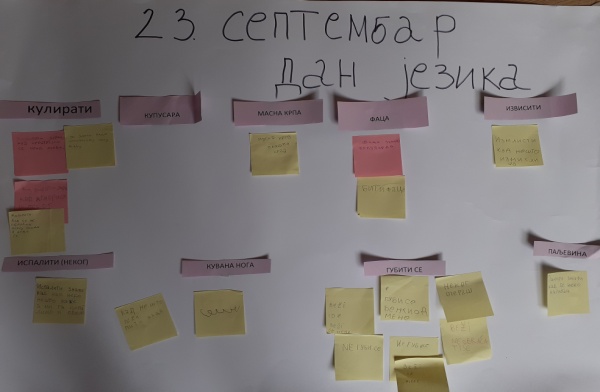 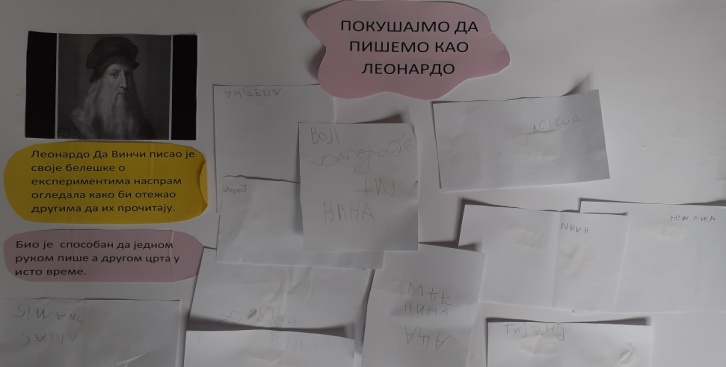 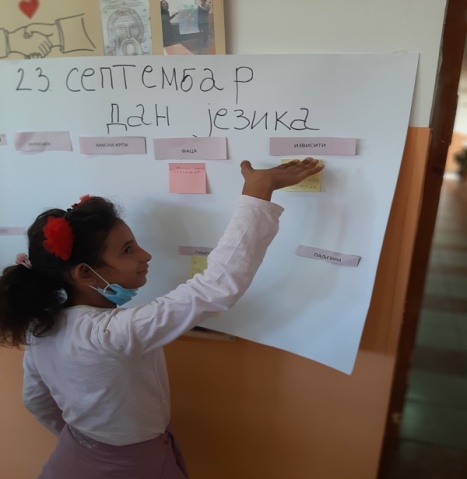 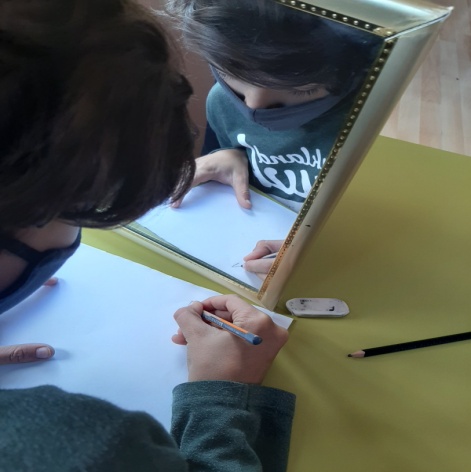 Такође, учитељица Јелена се осврнула и на Међународни дан писмености који се обележава 8.септембра. Осим у изради постера, који је изложен испред библиотеке, ученици су учествовали и у јавној анкети везаној за уобичајене правописне грешке и колико често их праве.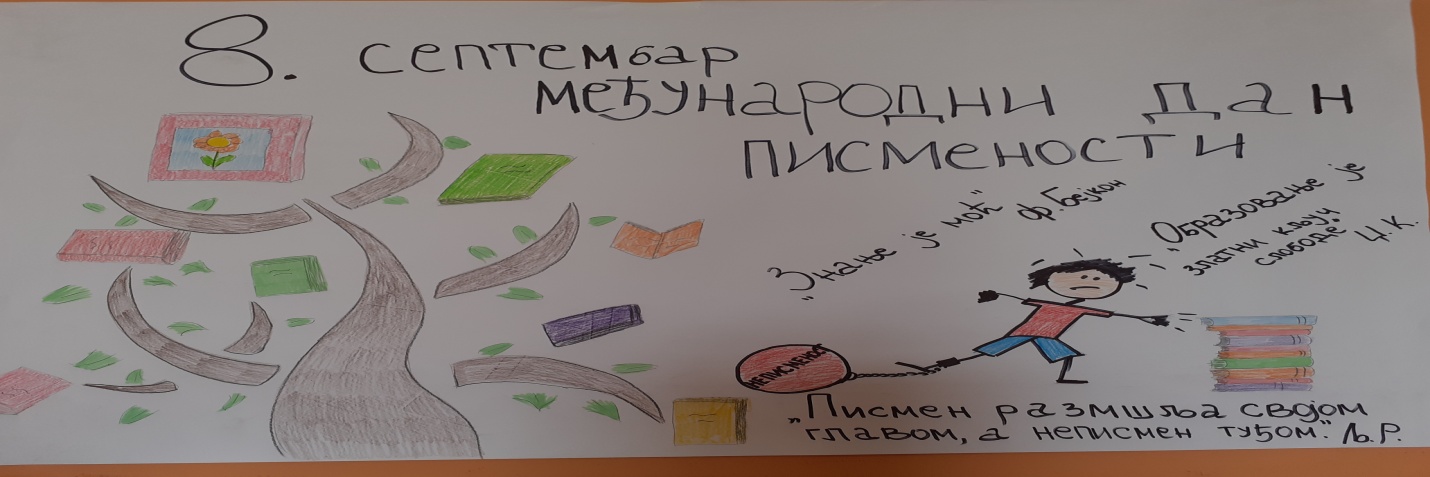                Школу је посетила и санитарна инспекција. Прегледане су све просторије школе и хигијена а посебна пажња је посвећена поштовању правилника МПНТР о понашању током пандемије Ковида-19 (ношење маски, дезинфекција руку, просторија и сл.).30.09.2020.-Одржани састанци Стручних већа и актива.Октобар01.10.2020.-Одржани састанци тимова. Такође, две учитељице, Јелена Михаиловић и Љиљана Петровић, су са својим ученицима обележиле Међународни дан интелигенције (који је уједно и дан оснивања МЕНСЕ) кроз разне активности. Њихови радови ушли су у ужи избор као примери добре праксе на такмичењу МЕНСЕ а коначна одлука о победнику биће објављена 7.новембра.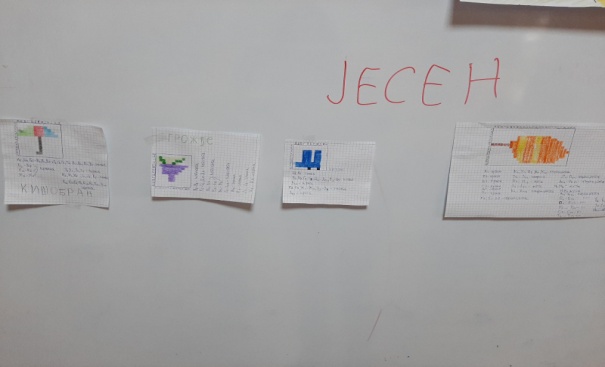 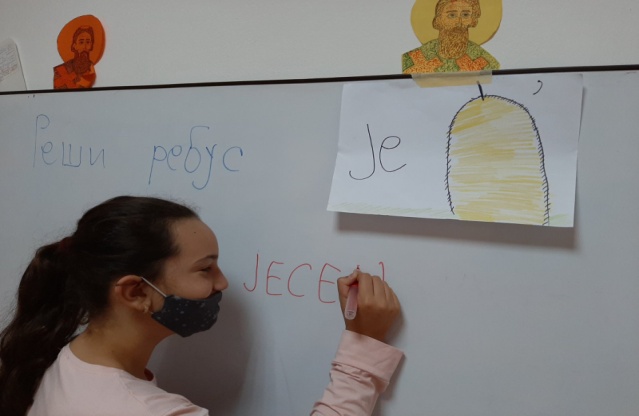 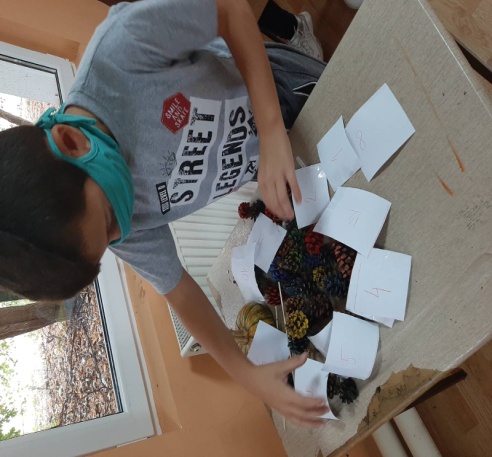 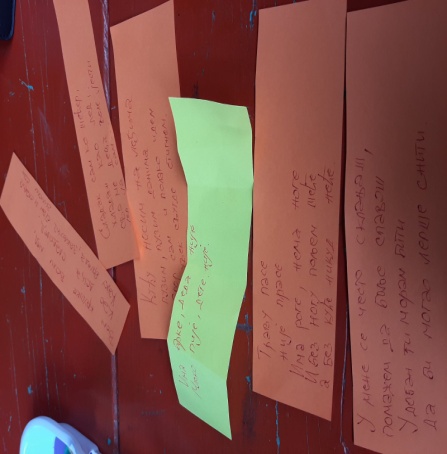 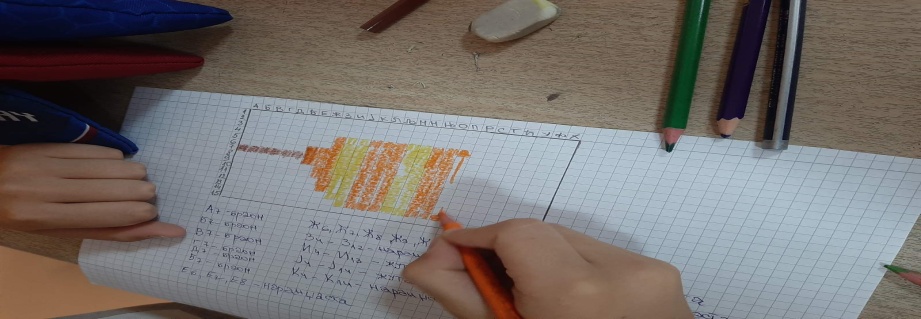 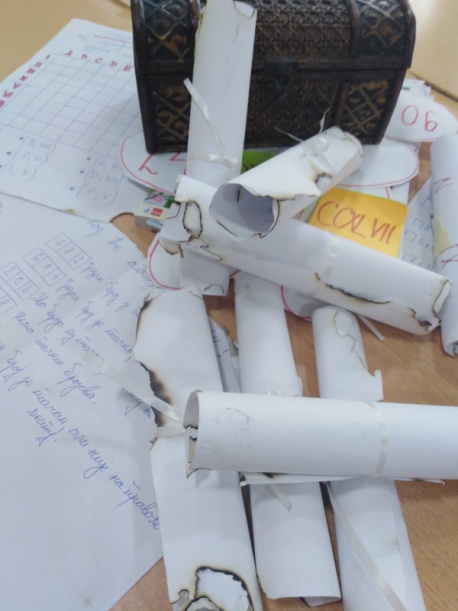 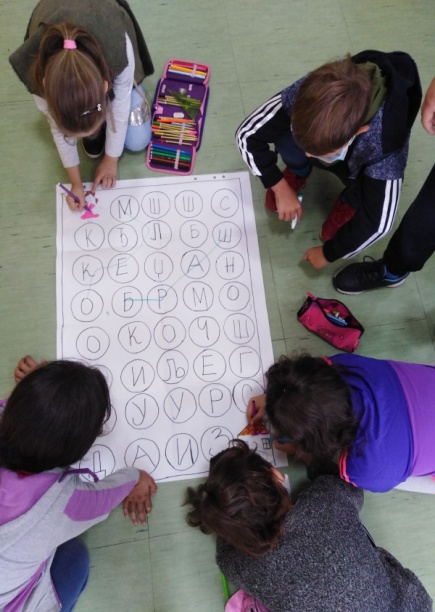 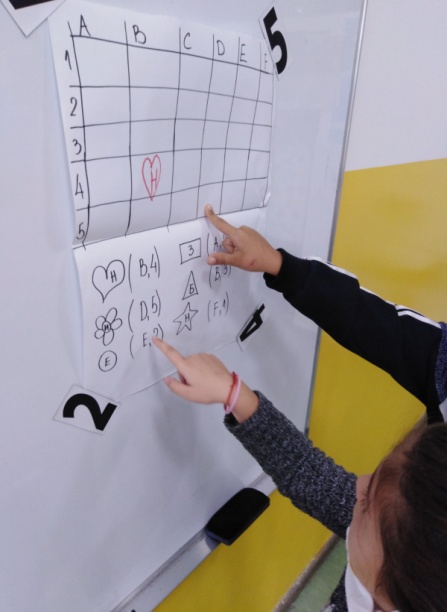 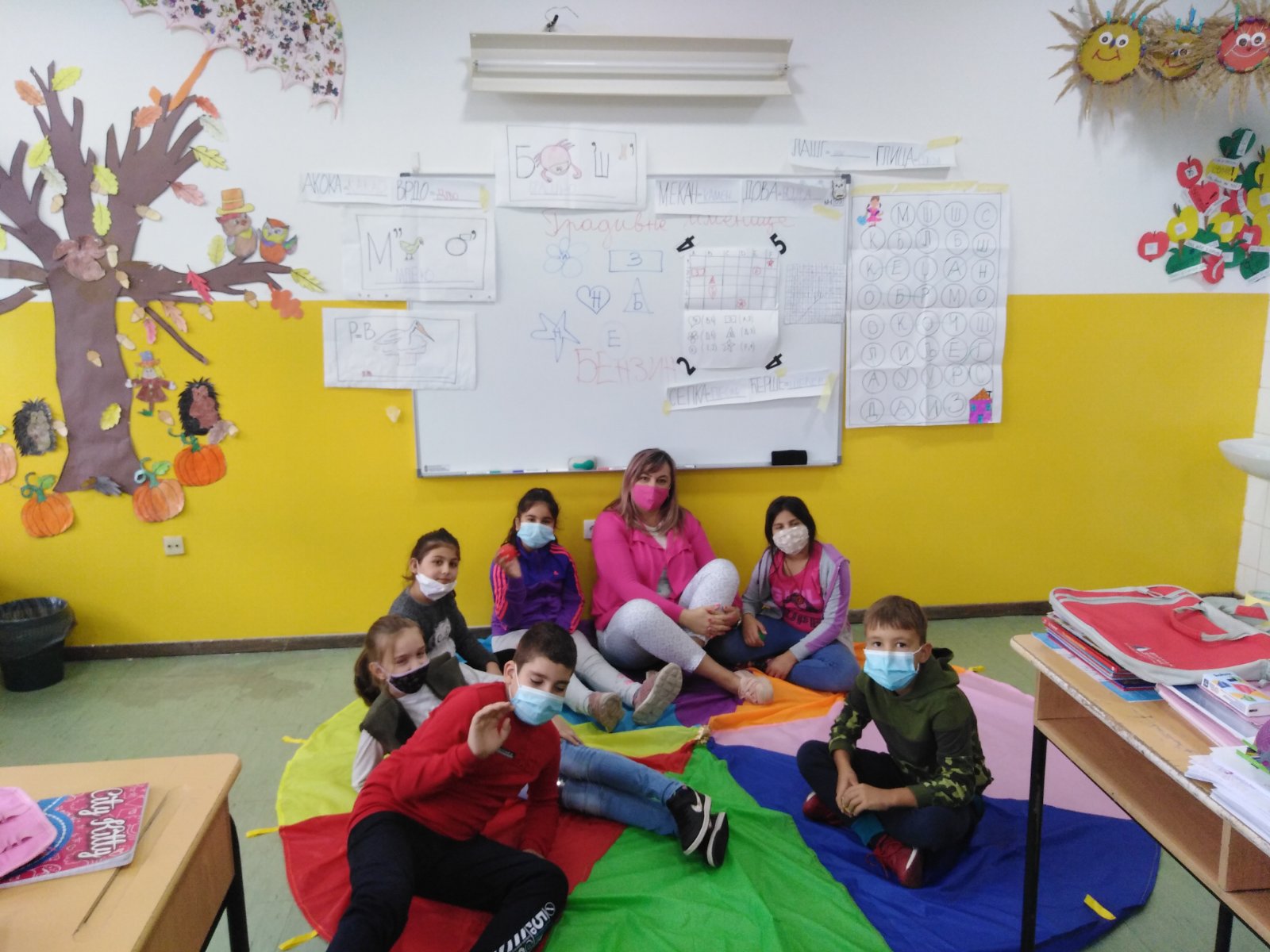 02.10.2020.-Одржан састанак Педагошког колегијума05.10.-09.10.2020.-Одржани систематски прегледи ученика и то по следећем распореду: понедељак VII разред, уторак V разред, среда I и III разред (матична школа), четвртак I и III разред (ИО Каленић), петак I и III разред (ИО Бргуле и ИО Шарбане).05.10.-11.10.2020.-Обележена Дечија недеља под слоганом „Подељена срећа два пута је већа!“. Наставници и учитељи су кроз разне активности (упознавање са Конвенцијом о правима детета, спортски дан, рециклажа, деца и образовање, израда паноа са правима детета) промовисали циљеве Дечије недеље (права и потребе деце, одговорност породице, школе и државе у заштити и остваривању права деце, активно учествовање деце у доношењу одлука које их се тичу, покретање иницијатива и акција које ће доприносити побољшању положаја деце у Србији и остваривању њихових права). Активности током Дечије недеље реализоване су у складу са тренутном епидемиолошком ситуацијом.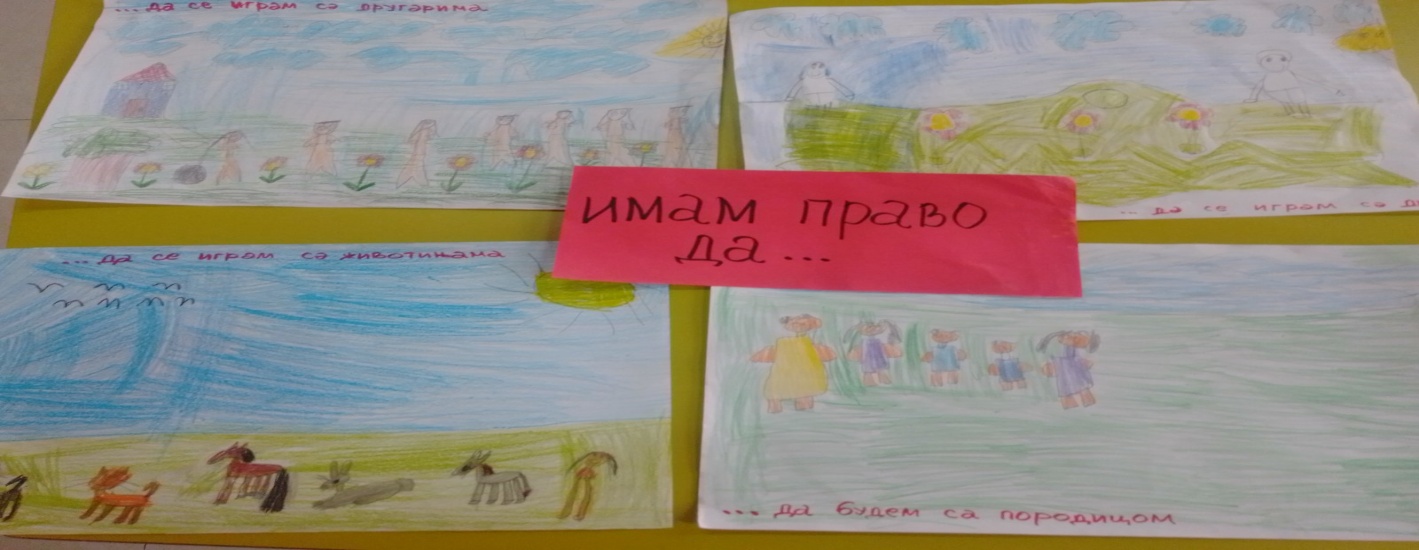 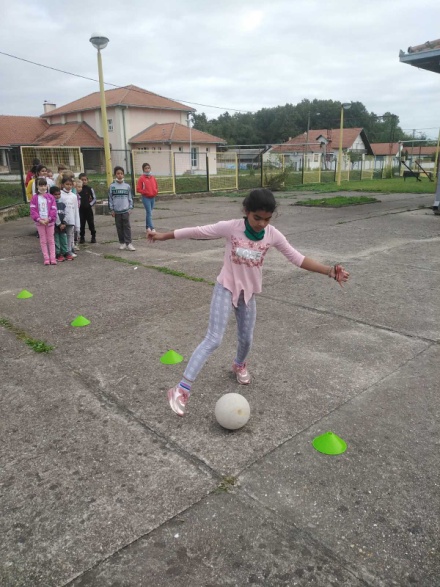 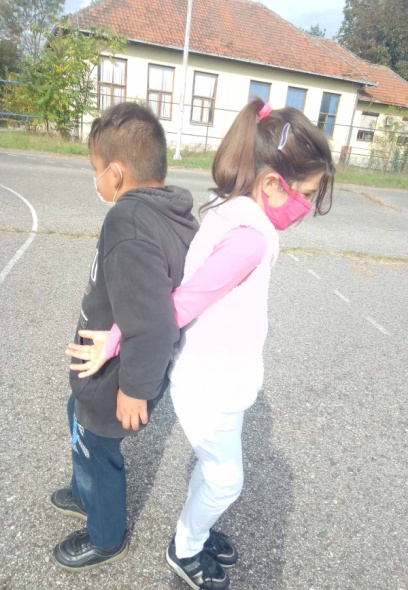 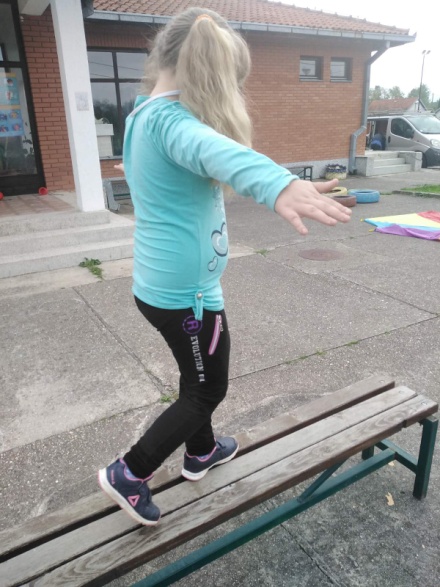 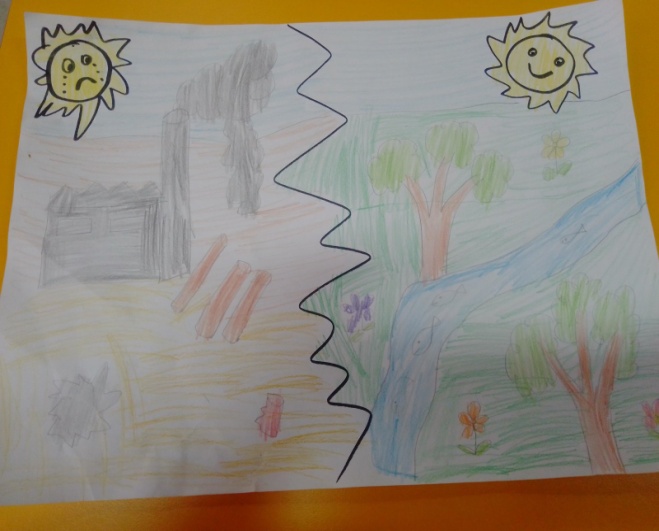 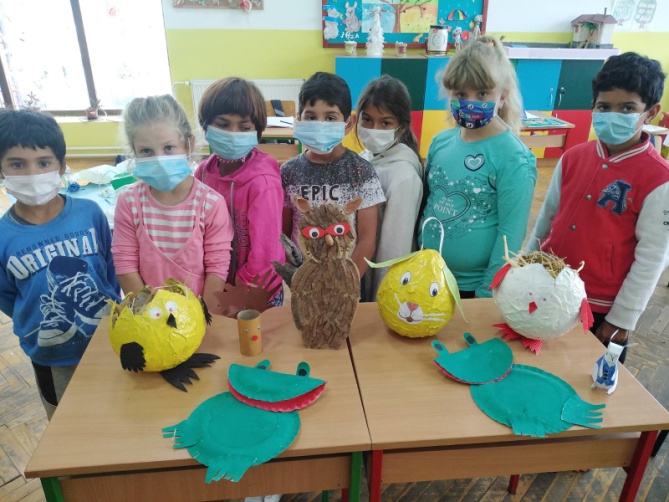 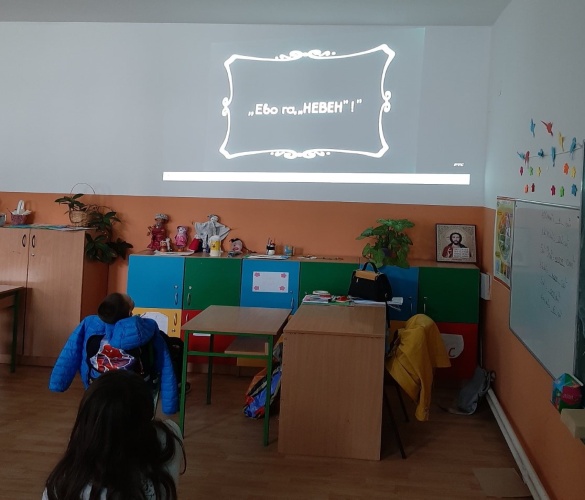 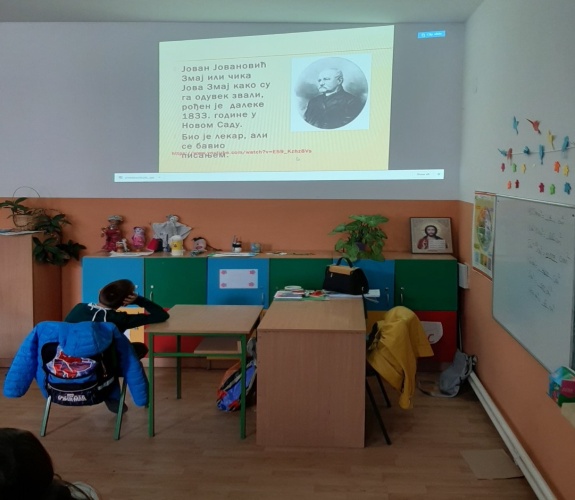 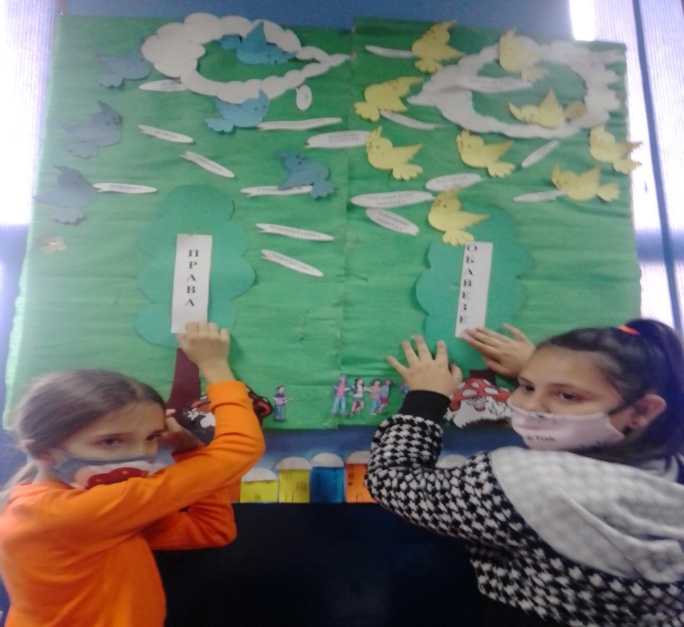 09.10.2020.-Последњег дана Дечије недеље, у ИО Каленић стигао је пакет књига за библиотеку од О.Ш.“22.децембар“ из Станчића. Да је подељена срећа два пута већа, што је и мото овогодишње Дечије недеље, доказали су ученици ове школе са учитељицом Катарином Јевтић, који су из своје библиотеке издвојили неколико наслова и послали их својим вршњацима у Каленић. 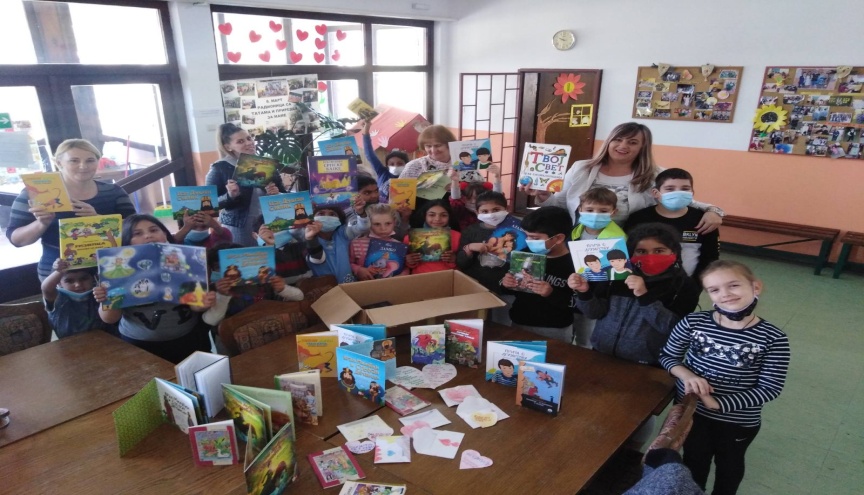 09.10.-10.10.2020.-У школи је одржана дводневна обука за рад у Гугл учионици. Присуствовали су сви наставници. Циљ обуке је да се наставницима олакша реализовање и контролисање наставе као и управљање одељењима путем програма Google Classroom, који ће се користити у настави на даљину уколико, у складу са прописима МПНТР, редовна настава поново буде обустављена због пандемија Ковида-19.  ШКОЛАIIIIIIIVVVIVIIVIIIСВЕГАРадљево121051522272327141Бргуле366621Каленић978933Шарбане113/5Свега2524223022272327200ШКОЛАIIIIIIIVVVIVIIVIIIСВЕГАРадљево71111533202522134Бргуле335415Каленић897832Шарбане21137Свега2024242033202522188